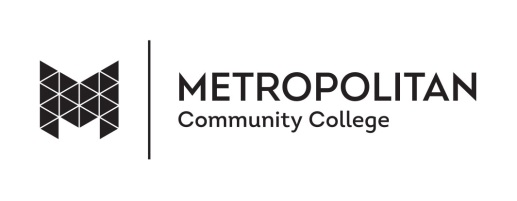 CONSENT AND RELEASE FORMI HEREBY GIVE MY CONSENT FOR Metropolitan Community College or its agency to use my name, likeness, photograph and/or comments. I understand these will be used exclusively for the College without compensation, be it publications, advertising, television, film, radio, Internet or other appropriate communication or educational media.I sign this of my own free will.Name (please print)DateAddressCity/State/ZipPhoneEmailSignature